   03 февраля 2024года в Шибашинском сельском поселении прошел сход граждан. Перед началом схода граждан провели прием граждан с руководителями района.  По первому вопросу повестки дня с отчетным докладом выступил депутат Шибашинского сельского поселения Зайнуллин М.М.о проделанной работе сельского поселения за 2023 год и  о задачах на 2024 год. Далее по второму вопросу  « О работе сельхозформирований за 2023 год» выступил  Ахметшин Рауф Салихзянович начальник отряда.       Далее с информациями выступили руководители всех учреждений района. И в заключении наиболее отличившимся в 2023 году вручили подарки.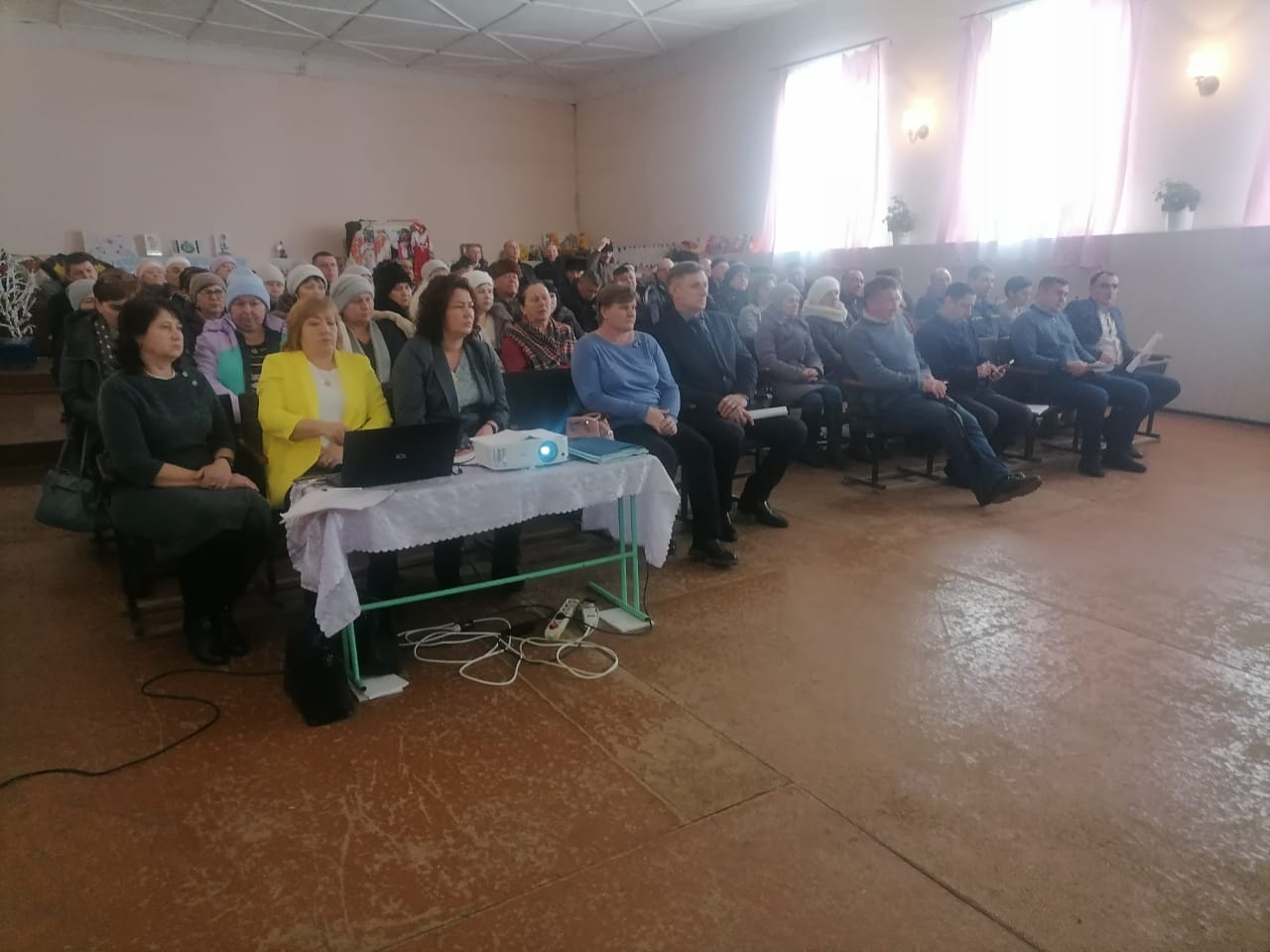 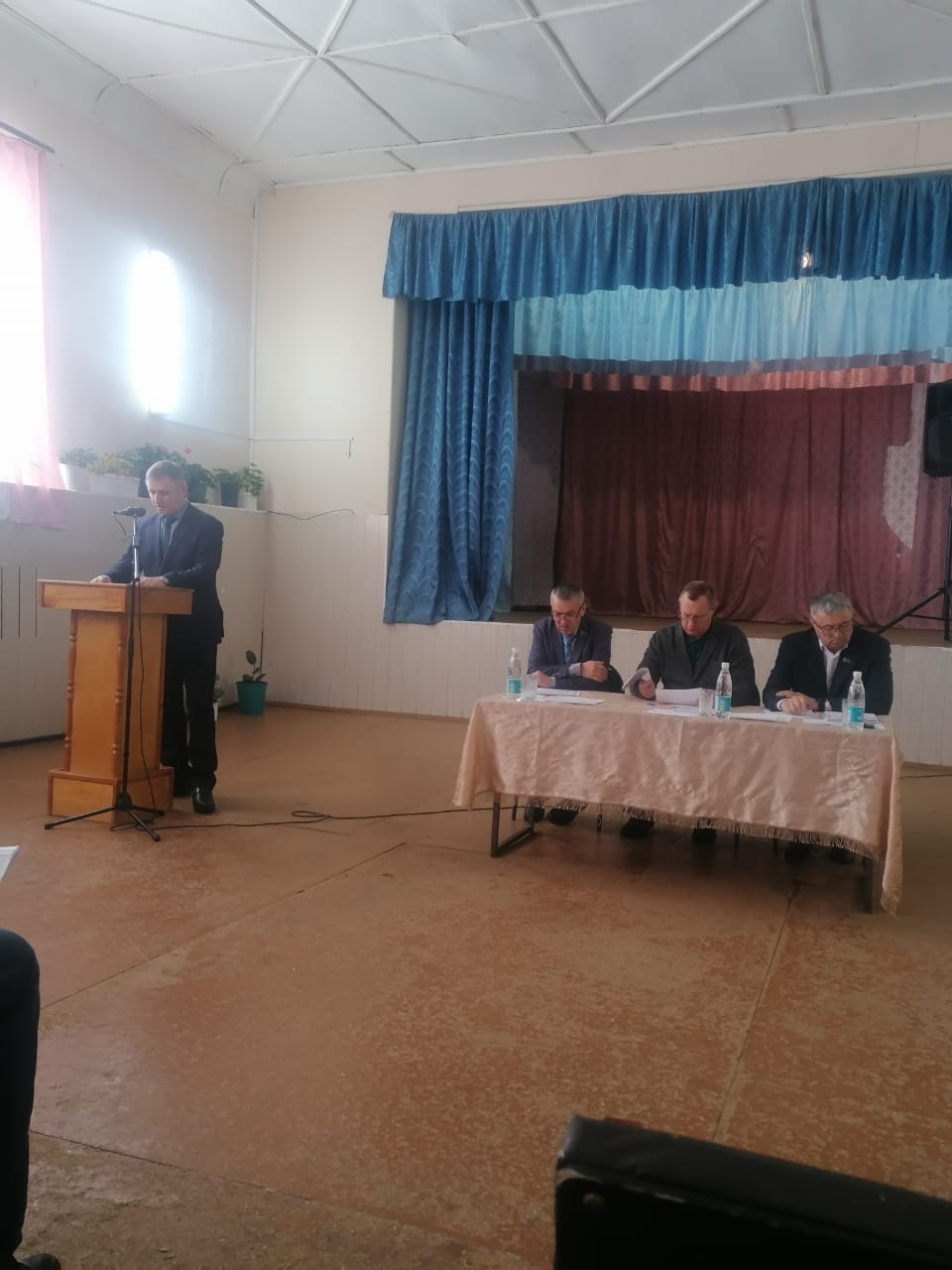 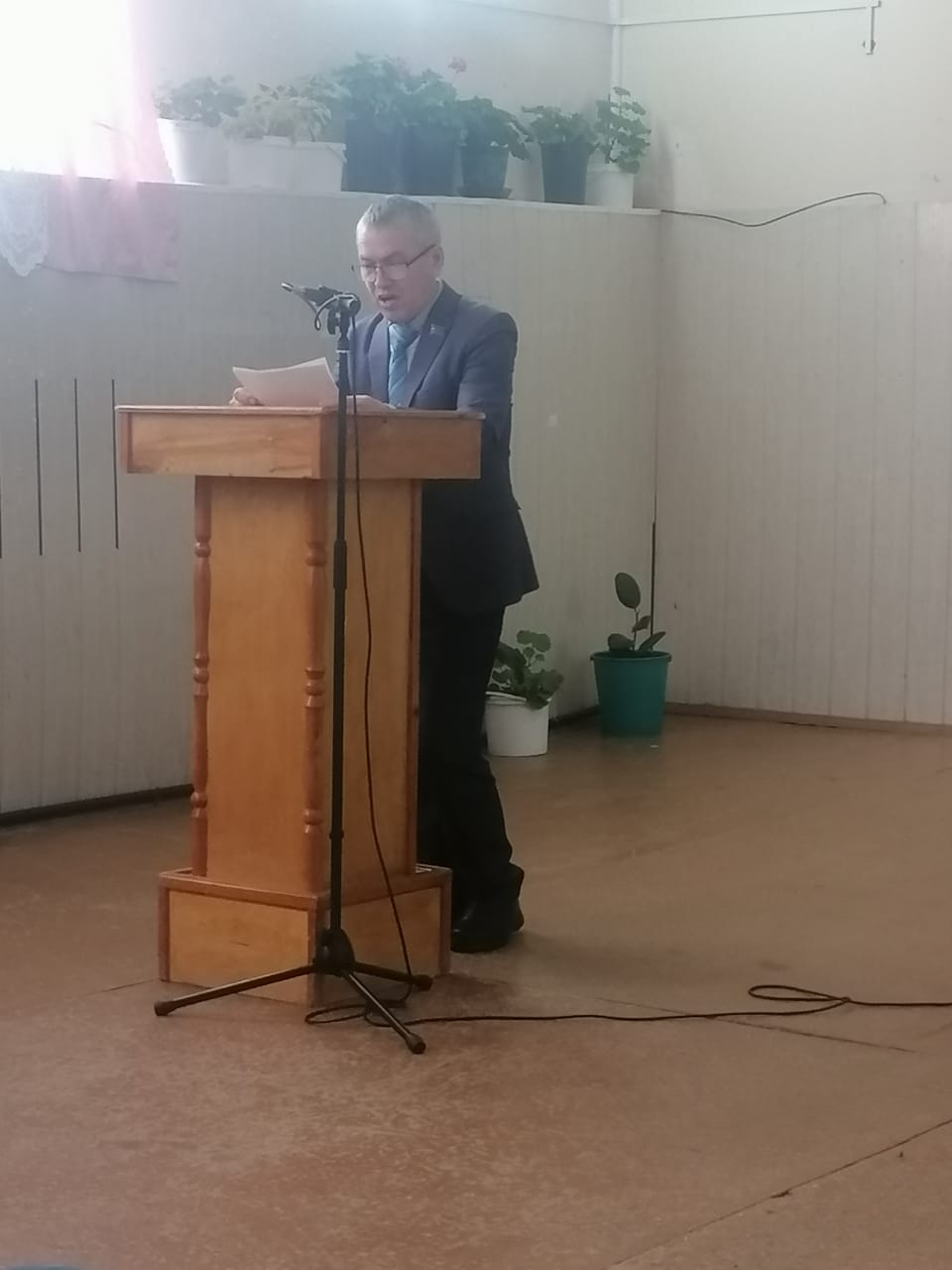 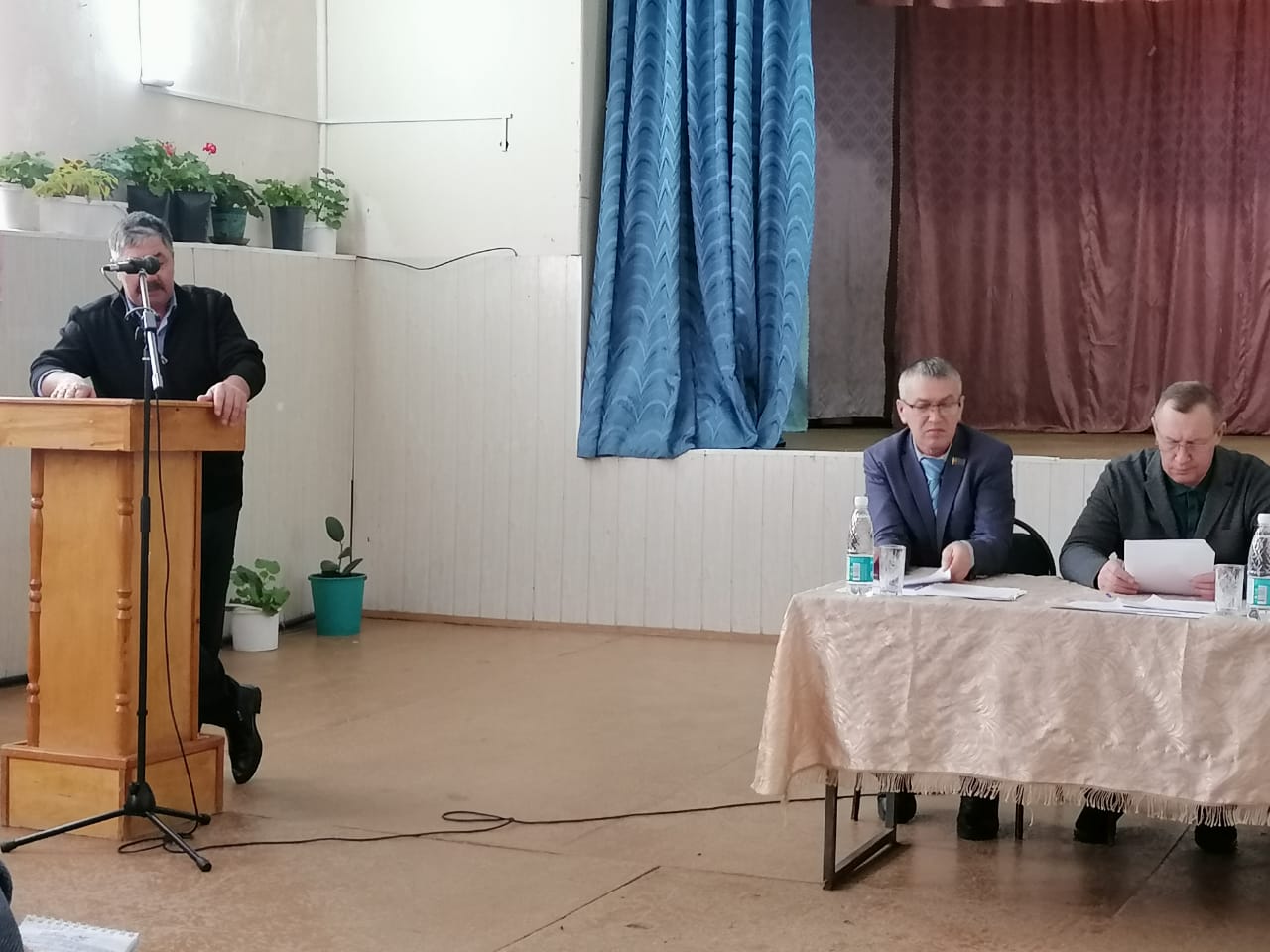 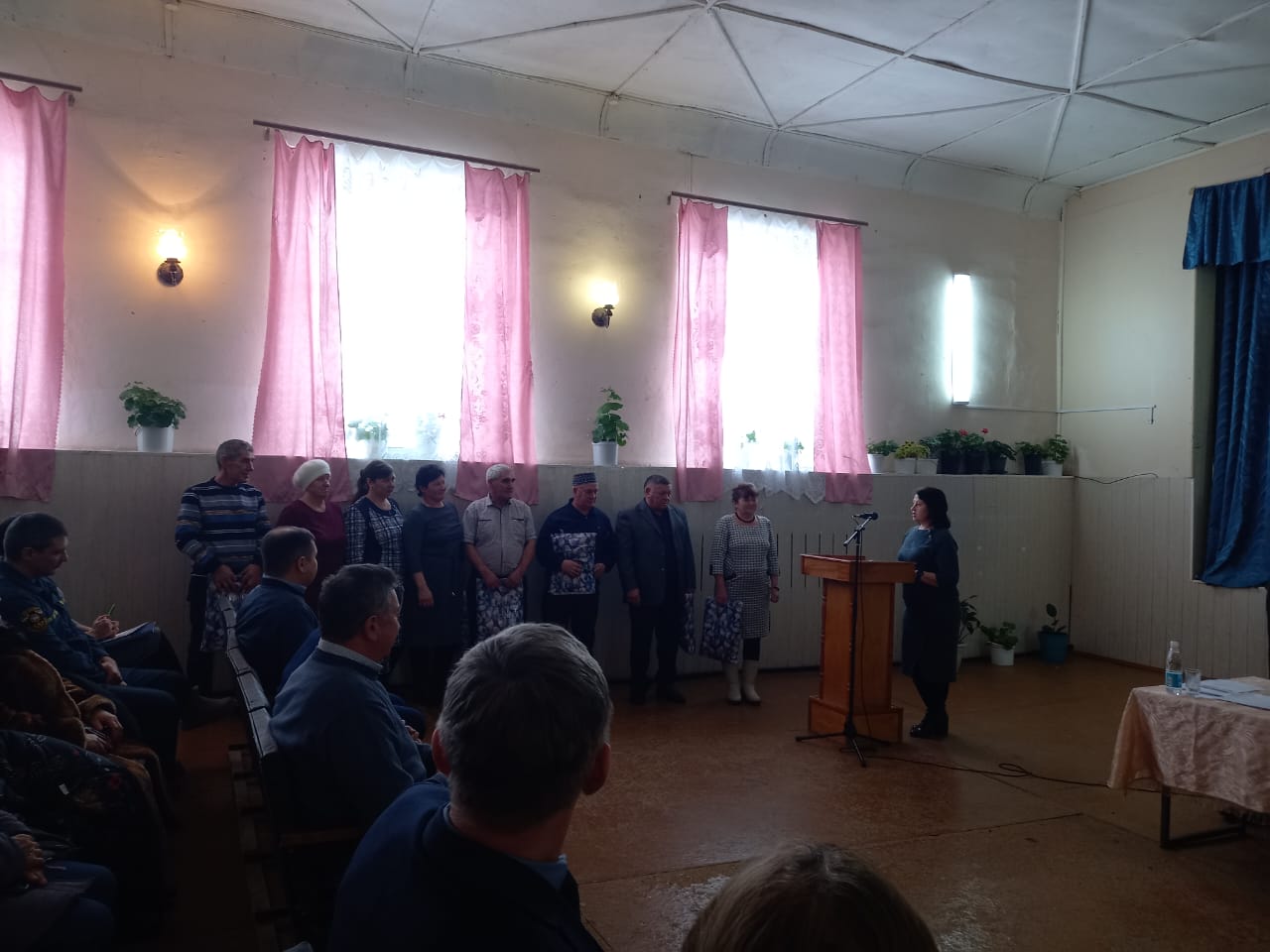 